Фотография: игры с облаками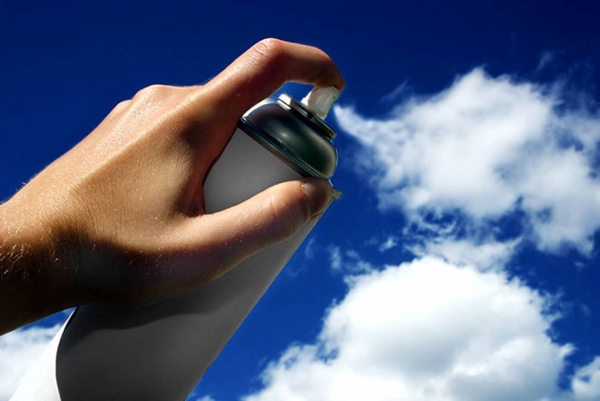 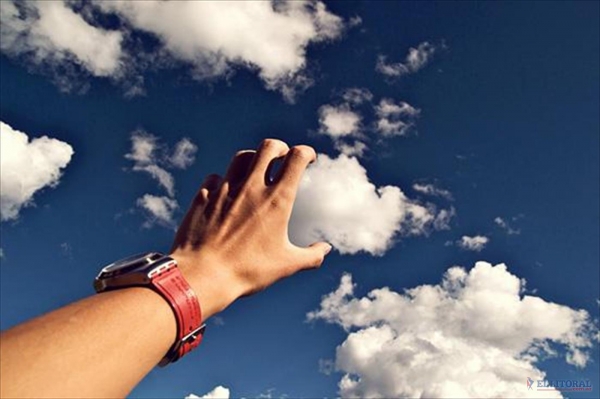 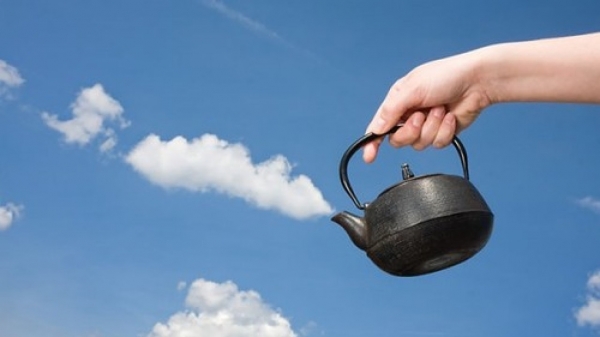 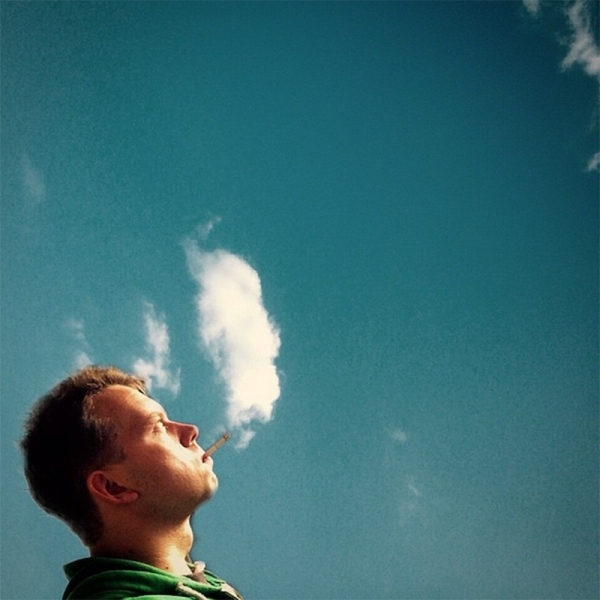 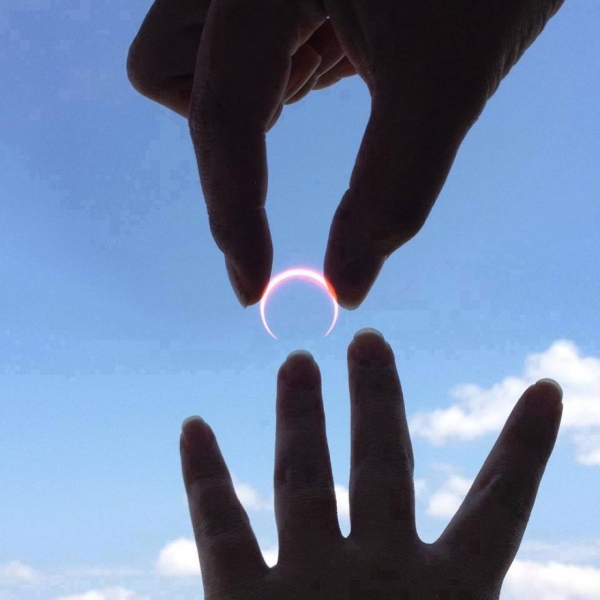 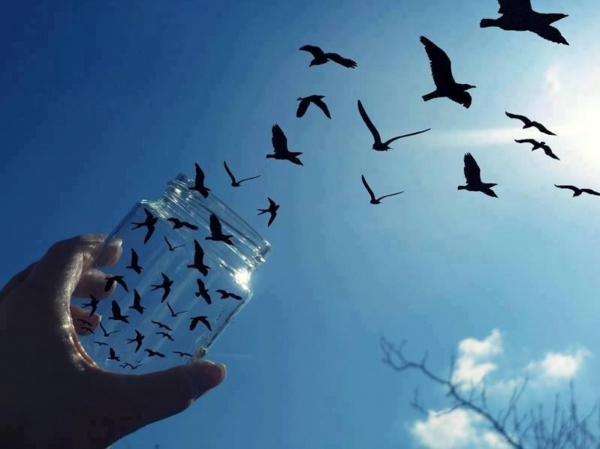 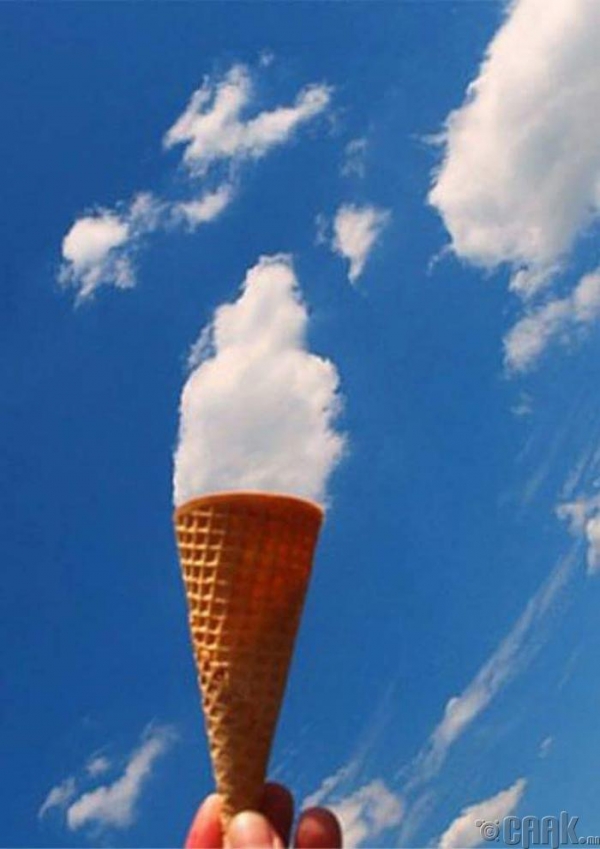 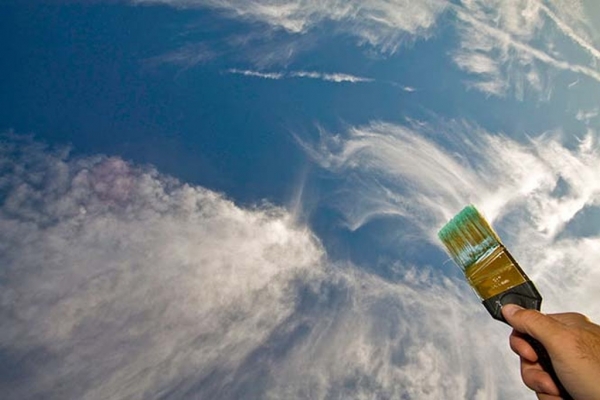 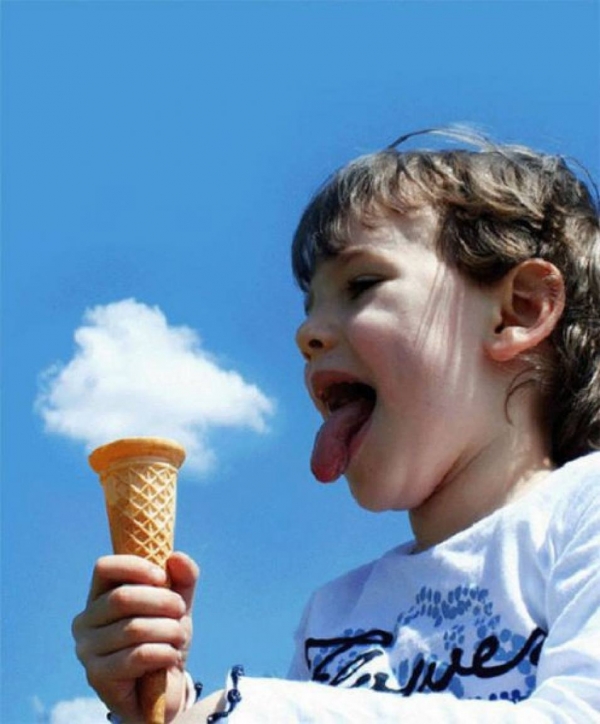 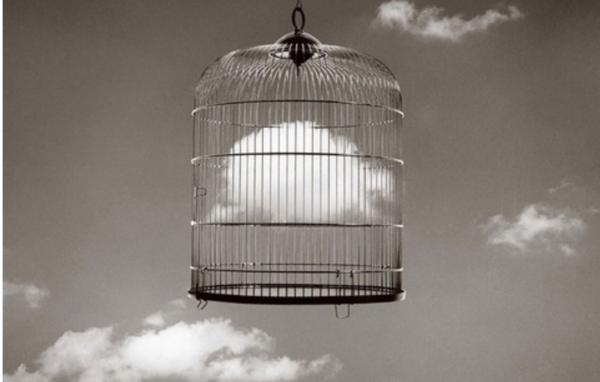 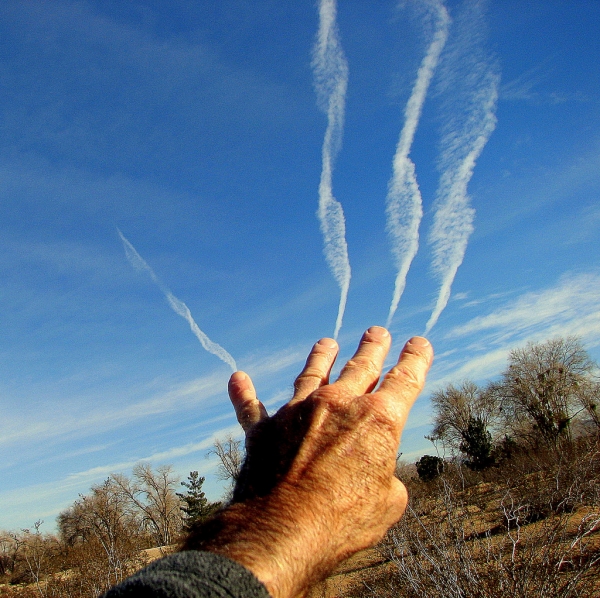 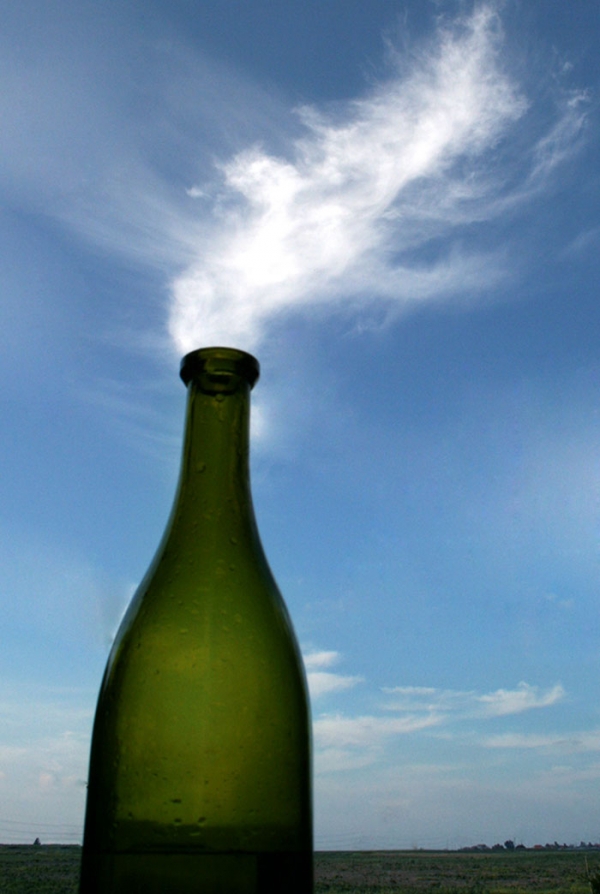 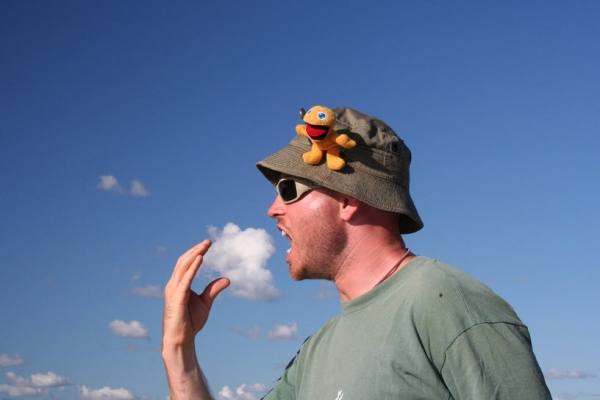 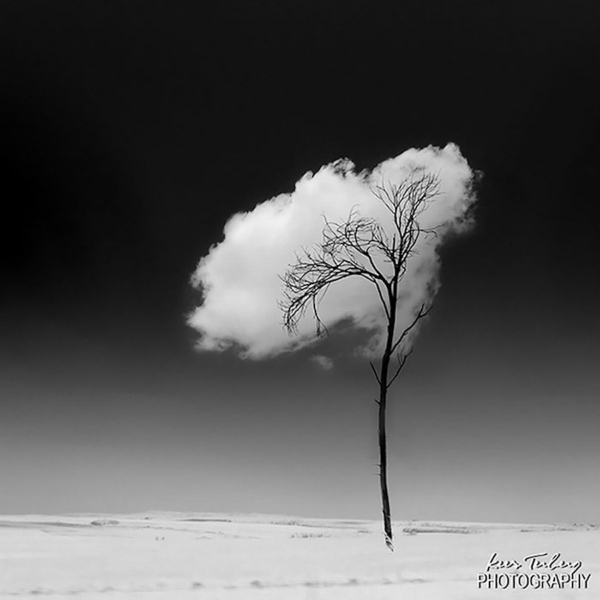 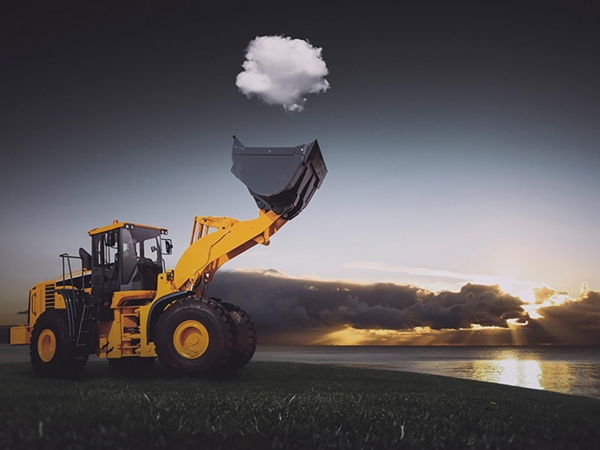 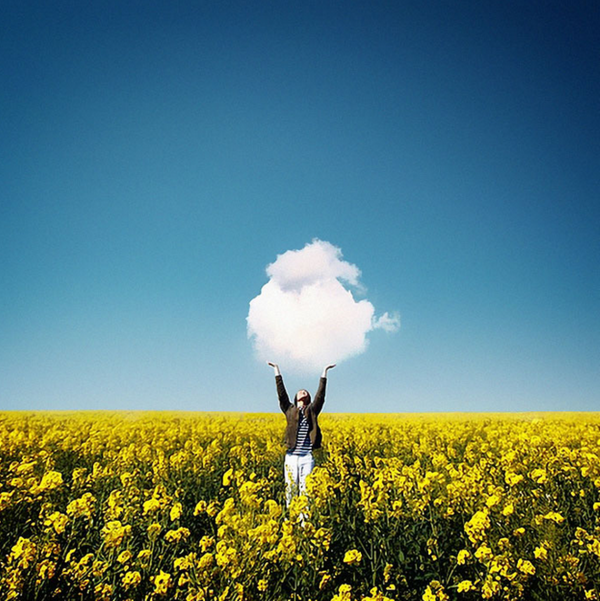 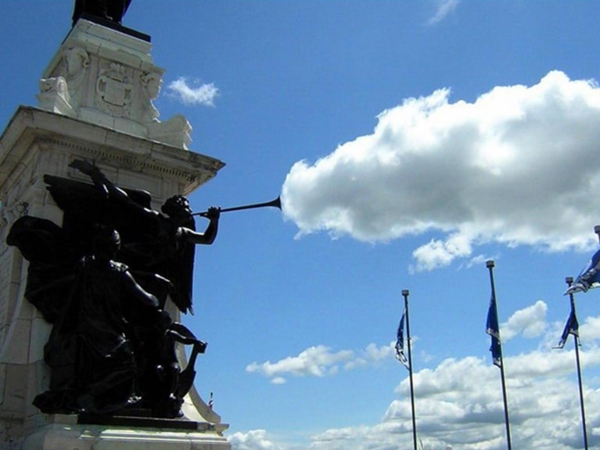 